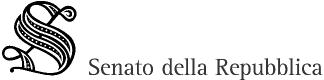 All. 2LIBERATORIA PER IL TRATTAMENTO DEI DATI PERSONALI 
E PER LE RIPRESE FOTOGRAFICHE E VIDEOREGISTRATE 
PROGETTO - CONCORSO 
“VORREI UNA LEGGE CHE...” a. s. 2017-2018Con la presente liberatoria,  io sottoscritto/a___________________________ Dirigente scolastico dell'Istituto ______________________________________________________________dichiaro di aver ricevuto per iscritto, dai genitori degli alunni minorenni e dagli accompagnatori, l’autorizzazione al trattamento dei dati personali e alle riprese fotografiche e videoregistrate con l’immagine degli alunni e degli accompagnatori per gli usi consentiti dalla legge e per tutte le future utilizzazioni e ripetizioni anche su supporti multimediali, ai sensi del decreto legislativo 30 giugno 2003, n. 196.Data ________________        Firma	____________________________N. B. Non occorre allegare le singole liberatorie di tutti gli alunni  partecipanti. È sufficiente inviare il presente modulo firmato dal  Dirigente scolastico. 